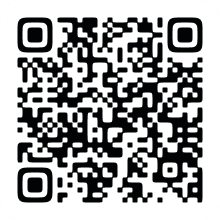 シビックプライド醸成拠点（旧いちい信用金庫天王通支店）　トライアル・サウンディング申込書（＊）の項目は任意です。募集要項の内容について同意していただけましたか？同意した　事業者名・団体名（ふりがな）住所（所在地）代表者名担当者名（代表者と同一の場合、省略可）連絡先（電話番号）　※出店期間中に連絡が取れる連絡先のご記入をお願いします。連絡先（メールアドレス）　　　　　　　　　　　　　　　　　　　　　　＠　ウェブサイト（＊）ＳＮＳサービス及びＳＮＳアカウント（＊）　（例）instagram: tsushima_city1947利用内容飲食（テイクアウト含む）　/　物販　/　展示　/　教室・体験　/　その他（　　　　　　　　　　）利用希望日（○を付けてください。）※複数日でも可。ただし、日によって使用できるスペースが異なります。１月　　　11日（木）　/　12日（金）　/　13日（土）　/　14日（日）利用希望時間　※原則として午前９時から午後５時までの時間帯午前・午後　　　　時　　　　分　　から　　午前・午後　　　　時　　　　分　　まで利用希望スペース（（参考資料「スペース割」）参照）○を付けてください　※複数選択可。ただし、日によって使用できるスペースが異なります。　　　Ａ ／ Ｂ ／ Ｃのみ ／ Ｃ・Ｄ ／ Ｅ ／ Ｆ ／ Ｇ ／ Ｈ ／ Ｉ ／ Ｊ ／ Ｋ現在の活動・営業形態実店舗にて営業・活動しているＥＣサイトやキッチンカー、イベントへの出店など、実店舗を持たず営業・活動しているまちづくり活動を行っている現時点で活動・営業していない（これから創業・活動予定、あるいは現在休業中など）その他（　　　　　　　　　　　　　　　　　　　　　　　　　　　　　　　　　　　　）